ΕΛΛΗΝΙΚΗ  ΔΗΜΟΚΡΑΤΙΑ                                         ΥΠΟΥΡΓΕΙΟ ΕΡΓΑΣΙΑΣ,  ΚΟΙΝΩΝΙΚΗΣ                             Αθήνα   27   - 1 - 2017ΑΣΦΑΛΙΣΗΣ ΚΑΙ ΚΟΙΝΩΝΙΚΗΣ ΑΛΛΥΛΕΓΓΥΗΣ        Αρ. Πρωτ.: Δ24α/Γ.Π.οικ.3806/75ΓΕΝΙΚΗ Δ/ΝΣΗ  ΠΡΟΝΟΙΑΣ                        ΔΙΕΥΘΥΝΣΗ ΠΡΟΣΤΑΣΙΑΣ Α.Μ.Ε.Α.     ΤΜΗΜΑ: Α΄                                                                   Ταχ. Δ/νση       : Σολωμού 60            	 Ταχ. Κώδικας  : 104 32	                                          ΠΡΟΣ : ΠΙΝΑΚΑΣ ΑΠΟΔΕΚΤΩΝΠληροφορίες  : Προβελεγγίου Β. 		                    Τηλέφωνο       : 210 5281106                                                FAX                 : 210 5281113ΘΕΜΑ : Παράταση χορήγησης Δελτίων Μετακίνησης ΑμεΑ στις Περιφερειακές Ενότητες της χώρας.ΣΧΕΤ :  Η με αρ. πρωτ. Δ24α/ ΓΠοικ.56479/1308/6-12-2016 (ΑΔΑ : 7ΦΤΔ465Θ1Ω-ΦΨ1) Διευκρινιστική Εγκύκλιος Παρατείνεται  η ημερομηνία λήξης, όπως ορίζεται στην ανωτέρω σχετική  Διευκρινιστική Εγκύκλιο, για την ανανέωση και την έκδοση των νέων Δελτίων και κουπονιών έως την 28η Φεβρουαρίου 2017   σε όλες τις Περιφερειακές Ενότητες της χώρας. Ο  ΓΕΝΙΚΟΣ ΓΡΑΜΜΑΤΕΑΣ ΠΡΟΝΟΙΑΣΔ. Γ. ΚΑΡΕΛΛΑΣΠΙΝΑΚΑΣ ΑΠΟΔΕΚΤΩΝ ΓΙΑ ΕΝΕΡΓΕΙΑ (αποστολή με e-mail) 1) Τις Περιφέρειες όλης της χώρας 2) Τις Περιφερειακές ενότητες όλης της Χώρας Δ/νσεις Κοινωνικής Μέριμνας 3) Υπουργείο Εσωτερικών Γεν. Γραμματεία Δημόσιας Διοίκησης & Ηλεκτρονικής Διακυβέρνησης Διεύθυνση Οργάνωσης και Λειτουργίας ΚΕΠ Βασιλ. Σοφίας 15 – 106 74 Αθήνα dolkep@ydmed.gov.grΕΣΩΤ. ΔΙΑΝΟΜΗ: Γρ. Αναπληρώτριας Υπουργού κ. Θ. Φωτίου                                                                        Γραφείο Γενικού Γραμματέα ΠρόνοιαςΓραφείο Προϊσταμένης Γεν. Δ/νσης ΠρόνοιαςΔιεύθυνση Προστασίας ΑμεΑ (Α’)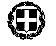 